№ 11  от 01.11.2013 годаАДМИНИСТРАЦИИ  И ДУМЫ БРУСНИЧНОГО  СЕЛЬСКОГО  ПОСЕЛЕНИЯ.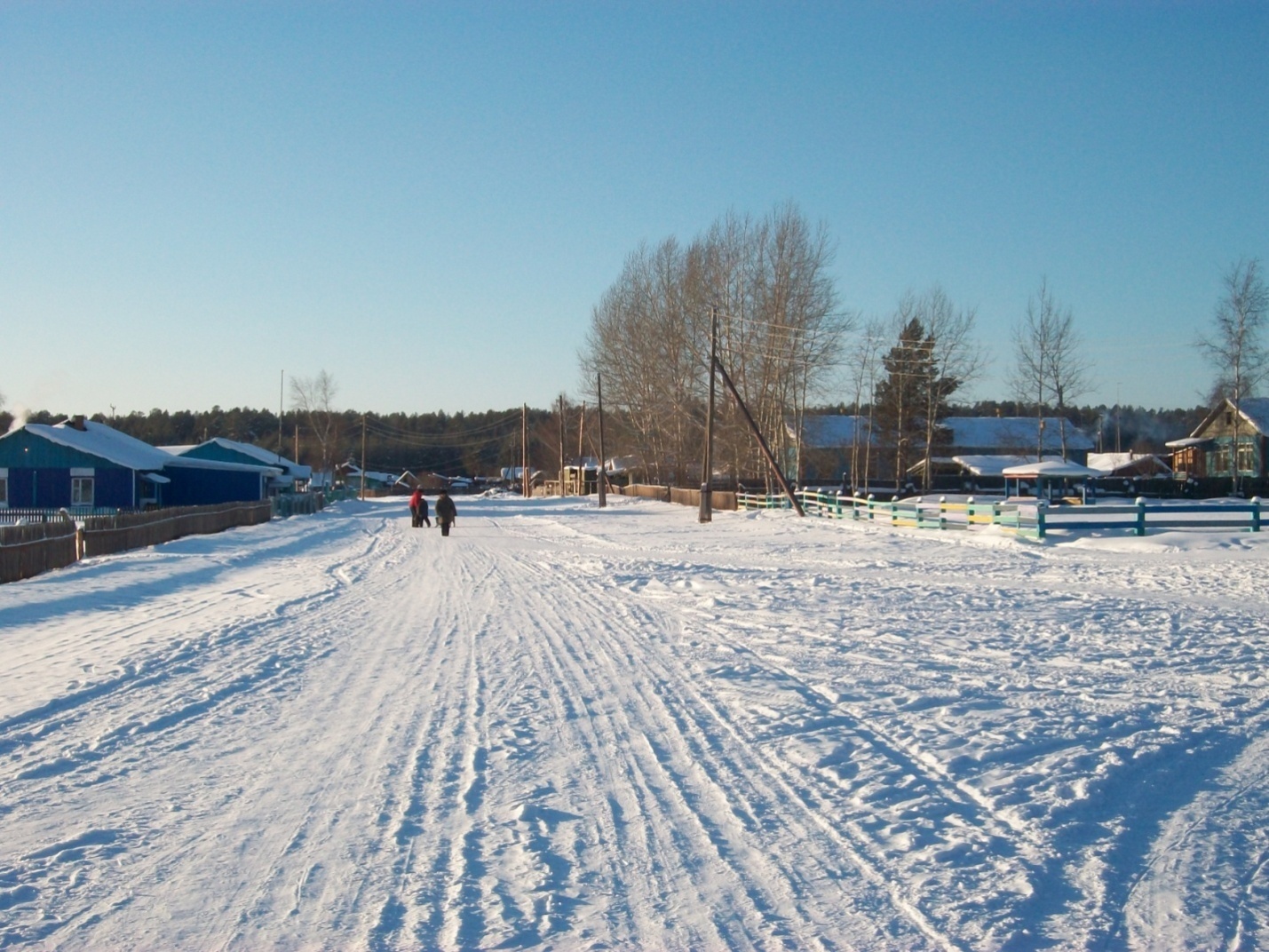 П О С Т А Н О В Л Е Н И ЕОт  25 октября №  52п. Брусничный«Об утверждении отчета об исполнениибюджета Брусничного сельского поселения за 9 месяцев 2013 года»В соответствии с главой 25.1, статьей 264.2 Бюджетного кодекса РФ, Положением о бюджетном процессе в Брусничном муниципальном образовании                                         П О С Т А Н О В Л Я Ю:Утвердить отчет об исполнении бюджета Брусничного сельского поселения за 9 месяцев 2013 года (Приложение 2, 6, 8, 10, 12, 16) со следующими показателями:    Доходы  –  4 660 тыс. руб.Расходы  –   4 722 тыс. руб.Дефицит –   62 тыс. руб.Направить отчет об исполнении бюджета поселения за 9 месяцев 2013 года в Думу Брусничного сельского поселения.В соответствии со ст. 36 БК РФ опубликовать отчет об исполнении бюджета поселения  в СМИ.Контроль за исполнением данного постановления оставляю за собой.Глава Брусничного сельского поселения                                                                 С. Н. АнисимоваПриложение № 2 к постановлению администрации  Брусничного сельского поселения
от "25" октября 2013 года №52Отчет об исполнении бюджета Брусничного сельского поселения МО
 по группам, подгруппам и статьям классификации доходов бюджета РФ
за 9 месяцев 2013 годаПриложение № 8 к постановлению администрации
Брусничного сельского поселения
"Об утверждении отчета об исполнении бюджета
Брусничного сельского поселения за 9 месяцев 2013 года"
от "25"  октября 2013 года № 52ОТЧЁТ ОБ ИСПОЛНЕНИИ БЮДЖЕТА 
БРУСНИЧНОГО СЕЛЬСКОГО ПОСЕЛЕНИЯ  ЗА 9 МЕСЯЦЕВ 2013 ГОДА 
ПО РАЗДЕЛАМ, ПОДРАЗДЕЛАМ, ЦЕЛЕВЫМ СТАТЬЯМ И ВИДАМ РАСХОДОВ 
КЛАССИФИКАЦИИ РАСХОДОВ БЮДЖЕТОВ РФПриложение № 6 к постановлению администрации
Брусничного сельского поселения
"Об утверждении отчета об исполнении бюджета
Брусничного сельского поселения за 9 месяцев 2013 года"
от "25"  октября 2013 года № 52ОТЧЁТ ОБ ИСПОЛНЕНИИ БЮДЖЕТА
БРУСНИЧНОГО СЕЛЬСКОГО ПОСЕЛЕНИЯ  ЗА 9 МЕСЯЦЕВ 2013 ГОДА 
ПО РАЗДЕЛАМ И ПОДРАЗДЕЛАМ КЛАССИФИКАЦИИ 
РАСХОДОВ БЮДЖЕТОВ РОССИЙСКОЙ ФЕДЕРАЦИИПриложение №10 к постановлению администрации
Брусничного сельского поселения
"Об утверждении отчета об исполнении бюджета
Брусничного сельского поселения за 9 месяцев 2013 года"
от "25" октября 2013 года № 52ОТЧЁТ ОБ ИСПОЛНЕНИИ ПО РАЗДЕЛАМ, ПОДРАЗДЕЛАМ, ЦЕЛЕВЫМ 
СТАТЬЯМ И ВИДАМ РАСХОДОВ КЛАССИФИКАЦИИ РАСХОДОВ БЮДЖЕТОВ В ВЕДОМСТВЕННОЙ 
СТРУКТУРЕ РАСХОДОВ БЮДЖЕТА БРУСНИЧНОГО СЕЛЬСКОГО ПОСЕЛЕНИЯ  
 ЗА 9 МЕСЯЦЕВ 2013 ГОДАПриложение № 12 к постановлению администрации
Брусничного сельского поселения
"Об утверждении отчета об исполнении бюджета
Брусничного сельского поселения за 9 месяцев 2013 года"
от "25"  октября 2013 года № 52ОТЧЕТ ОБ ИСПОЛНЕНИИ БЮДЖЕТА БРУСНИЧНОГО СЕЛЬСКОГО ПОСЕЛЕНИЯ  ПО БЕЗВОЗМЕЗДНЫМ ПОСТУПЛЕНИЯМ ОТ ДРУГИХ БЮДЖЕТОВ БЮДЖЕТНОЙ СИСТЕМЫ РОССИЙСКОЙ ФЕДЕРАЦИИ  ЗА 9 МЕСЯЦЕВ 2013 ГОДАПриложение № 16 к постановлению администрации
Брусничного сельского поселения
"Об утверждении отчета об исполнении бюджета
Брусничного сельского поселения за 9 месяцев 2013 года"
от "25" октября 2013 года № 52ОТЧЁТ ОБ ИСПОЛНЕНИИ
ПО ИСТОЧНИКАМ ВНУТРЕННЕГО ФИНАНСИРОВАНИЯ ДЕФИЦИТА
БЮДЖЕТА БРУСНИЧНОГО СЕЛЬСКОГО ПОСЕЛЕНИЯ МО 
ЗА 9 МЕСЯЦЕВ 2013 ГОДАУправление министерства социального развития, опеки и попечительства Иркутской области по Нижнеилимскому району информирует:С 1.01.2014 года вступает в силу Закон Иркутской области № 66-03 от 15.07.2013 г. «О статусе детей Великой Отечественной войны, проживающих в Иркутской области, и мерах социальной поддержки граждан, которым присвоен статус детей Великой Отечественной войны, проживающим в Иркутской области».Право на статус детей Великой Отечественной войны имеют:Граждане Российской Федерации, родившиеся в период с 23 июня 1923 года по 2 сентября 1945 года и проживающие в Иркутской области.Условия предоставления мер социальной поддержки:Если гражданин одновременно имеет право на одни и те же меры социальной поддержки по настоящему Закону и по другому правовому акту (за исключением случаев установления ежемесячной денежной выплаты в соответствии с Законом РФ «О социальной защите граждан, подвергшихся воздействию радиации вследствие катастрофы на Чернобыльской АЭС» (в редакции Закона РФ от 18.06.1992г. № 3061-1), Федеральным законом от 10.01.2002г.№ 2-ФЗ «О социальных гарантиях гражданам, подвергшимся радиационному воздействию вследствие ядерных испытаний на Семипалатинском полигоне»), меры социальной поддержки предоставляются по выбору гражданина - либо по настоящему Закону, либо по другому правовому акту. Меры социальной поддержки:ежемесячная денежная выплата в размере 383 рубля;внеочередной приём в государственные учреждения социального обслуживания Иркутской области;внеочередное оказание медицинской помощи.Перечень необходимых документов:паспорт, или иной документ, удостоверяющий личность;- заявление, которое заполняется специалистом управления при подаче;В случае невозможности подтверждения проживания заявителя в Иркутской области с паспортом предоставляется судебное решение. В случае подачи заявления представителем заявителя предоставляется документ, удостоверяющий личность и полномочия представителя заявителя.Способ подачи заявления и документов:личное обращение в уполномоченный орган по месту жительства заявителя;через организации федеральной почтовой связи;-	в форме электронных документов. Куда обратиться:За присвоением статуса детей Великой Отечественной войны и назначением ежемесячной денежной выплаты необходимо обратиться в управление министерства социального развития, опеки и попечительства Иркутской области по Нижнеилимскому району.Предоставление выплаты:Выплата предоставляется с первого числа месяца, следующего за месяцем, в котором заявитель или его представитель обратился за предоставлением выплаты, но не ранее даты возникновения права на нее.Выплата предоставляется по месту жительства заявителя путем зачисления денежных средств на его банковский счет, открытый в кредитной организации, либо путем доставки организациями федеральной почтовой связи или иными организациями, осуществляющими доставку выплат, по выбору заявителя или его представителя.Специалисты дадут  разъяснение.      Проблемы с пенсией, зарплатой, больничным, отпуском – пишите письмо в Министерство труда и социального развития РФ по адресу: 127994, Москва, ГСП – 4, Рахмановский пер., д. 3; телефоны для справок: 8(495)628-44-53, 692-78-38: - вопросы, касающиеся военнослужащих (офицеров, солдат - срочников, контрактников), - должно помогать Министерство обороны, а именно – Управление по работе с обращениями граждан: 119160, Москва, Колымажный пер., д. 14; тел. Приемной: 8(495)696-71-71. А также Союз комитетов солдатских матерей:  www.ucsmr.ru;  101000. Москва, Лучников пер., д. 4, подъезд 3, ком. 5, тел. : 8(495)621-09-97; консультации для призывников и их родителей: 8(495)628-25-06-  Вам продали некачественный товар, не выполняют гарантийные обязательства – компетенция Международной конфедерации обществ потребителей (КонфОП): 117312, Москва, Вавилова, д. 53, корп. 2, тел. : 8(499) 124-89-55.- Нарушают любое из прав, данное вам Конституцией, - прямой путь к уполномоченному по правам человека при Президенте РФ по адресу:101000, Москва, Мясницкая, д. 47, тел. Приемной: 8(495) 607-19-22, 607-39-69, 607-34-67.Должна заступиться за своих граждан и власть, которую мы выбираем. Например: Госдума помимо законодательной работы обязана заниматься и конкретными проблемами простых людей. Обратиться к своим избранникам можно по адресу: 103265, Москва, ул. Охотный Ряд, д. 1, E-mail: stateduma@duma.gov.ru.  И ее Отдел по работе с обращениями граждан: 103265, Москва, ул. Моховая, д. 7, справки по письменным обращениям: 8(495)697-42-58.         Совсем  отчаявшимся  можно попробовать просить   о  помощи  главу  государства.  Для  этого  в  администрации  президента  есть  специальное  управление.  Жаловаться  президенту  можно  по  адресу:  103132,  Москва,  ул.  Ильинка,  23\16,  под.  11;  информационно – справочная  служба: 8(495)606 – 36 -02;  http:/ letters.kremlin.ru/.          Последней  инстанцией  для,  тех  кого  не  защитило  свое  государство,  может  стать  Страсбургский  суд  по  правам  человека.  Но  там  рассматривают  иски  только  тех  граждан,  которые  прошли  все  мытарства  в  своей  судебной  системе.  Так  что  сначала  по  вашему  делу     решение  должен  вынести  Верховный  суд  России.  Официальными  языками  Европейского  суда  является  английский  и  французский,  но  написать  жалобу  вы  можете  на  русском  языке.  Переписку  с  Европейским  судом  нужно  вести  по  адресу;  The  Registrar,  European  Court  of  Human  Rights,  Council  of Europe,  F – 67075  STRASBOURG  CEDEX.  FRANCE.  Учредители:                                                                   Администрация и Дума Брусничного сельского поселенияГлавный редактор - Анисимова С.Н.Ответственный за выпуск – Белореченская О.Ю. «Вестник» Администрации и Думы Брусничного  сельскогоПоселения выходит 1 раз в месяц Бесплатно Тираж 20 экз.Ул. Ленина№9 тел. 51-1-60Российская ФедерацияИркутская областьНижнеилимский  муниципальный районАДМИНИСТРАЦИЯБрусничного сельского поселениятыс. руб.Код бюджетной классификацииКод бюджетной классификацииНаименование платежейПлан на 2013 годВнесение измененийУточненный планИсполнение на 01.10.2013% исполненияглавного 
админи-
стратора
 доходовдоходов бюджетаНаименование платежейПлан на 2013 годВнесение измененийУточненный планИсполнение на 01.10.2013% исполнения0001 00 00000 00 0000 000ДОХОДЫ1790179164920001 01 00000 00 0000 000НАЛОГИ НА ПРИБЫЛЬ, ДОХОДЫ167167157940001 01 02000 00 0000 000Налог на доходы физических лиц167167157941821 01 02010 01 0000 110Налог на доходы физических лиц с доходов, источником которых является налоговый агент,  за исключением доходов, в отношении которых исчисление и уплата налога осуществляются в соответствии со статьями 227, 227.1 и 228 Налогового кодекса Российской Федерации167167157940001 06 00000 00 0000 000НАЛОГИ НА ИМУЩЕСТВО1111000001 06 06000 00 0000 000Земельный налог1111001821 06 06023 10 0000 110Земельный налог, взимаемый по ставкам, установленной в соответствии с  подпунктом 2 пункта 1 статьи 394 Налогового кодекса РФ и применяемым к объектам налогооблажения, расположенным в границах поселений.1111000001 08 00000 00 0000 000ГОСУДАРСТВЕННАЯ ПОШЛИНА10106600001 08 04000 01 0000 110Государственная пошлина за совершение нотариальных действий (за исключением действий, совершаемых консульскими учреждениями Российской Федерации)10106609031 08 04020 01 0000 110Государственная пошлина за совершение нотариальных действий должностными лицами органов местного самоуправления, уполномоченными в соответствии с законодательными актами Российской Федерации на совершение нотариальных действий10106600001 11 00000 00 0000 000ДОХОДЫ ОТ ИСПОЛЬЗОВАНИЯ ИМУЩЕСТВА, НАХОДЯЩЕГОСЯ В ГОСУДАРСТВЕННОЙ И МУНИЦИПАЛЬНОЙ СОБСТВЕННОСТИ110001 11 05000 00 0000 000Доходы, получаемые  в виде арендной платы либо иной платы за передачу в возмездное пользование государственного и муниципального имущества (за исключением имущества автономных учреждений, а также имущества государственных и муниципальных унитарных предприятий119661 11 05013 10 0000 120Доходы, получаемые в виде арендной платы за земельные участки, государственная собственность на которые не разграничена и которые расположены в границах поселений, а также средства от продажи права на заключение договоров аренды указанных земельных участков110002 00 00000 00 0000 000БЕЗВОЗМЕЗДНЫЕ ПОСТУПЛЕНИЯ6 208786 2864 496720002 02 00000 00 0000 000Безвозмездные поступления от других бюджетов бюджетной системы Российской Федерации6 208786 2864 496720002 02 01000 00 0000 151Дотации бюджетам субъектов Российской Федерации и муниципальных образований2 1352 1351 603750002 02 01001 00 0000 151Дотации на выравнивание бюджетной обеспеченности2 1352 1351 603759032 02 01001 10 0000 151Дотации бюджетам поселений на выравнивание бюджетной обеспеченности2 1352 1351 603750002 02 02000 00 0000 151Субсидии бюджетам субъектов Российской Федерации и муниципальных образований (межбюджетные субсидии)3 82213 8232 565670002 02 02999 00 0000 151Прочие субсидии3 82213 8232 565679032 02 02999 10 0000 151Прочие субсидии бюджетам поселений3 82213 8232 565670002 02 03000 00 0000 151Субвенции бюджетам субъектов Российской Федерации и муниципальных образований 7070701009032 02 03015 10 0000 151Субвенции бюджетам поселений на осуществление первичного воинского учета на территориях, где отсутствуют военные комиссариаты7070701000002 02 04000 00 0000 151Иные межбюджетные трансферты181772582581000002 02 04999 00 0000 151Прочие межбюджетные трансферты, передаваемые бюджетам181772582581009032 02 04999 10 0000 151Прочие межбюджетные трансферты, передаваемые бюджетам поселений18177258258100ИТОГО ДОХОДОВ6 387786 4654 66072КФСРНаименование КФСРКЦСРНаименование КЦСРКВРНаименование КВРПлан
на 2013  годИсполнение
за 9 месяцев 
2013 года0100ОБЩЕГОСУДАРСТВЕННЫЕ ВОПРОСЫ4 496 770,913 320 313,870102Функционирование высшего должностного лица субъекта Российской Федерации и муниципального образования559 700,00461 069,000102Функционирование высшего должностного лица субъекта Российской Федерации и муниципального образования0020300Глава муниципального образования559 700,00461 069,000102Функционирование высшего должностного лица субъекта Российской Федерации и муниципального образования0020300Глава муниципального образования121Фонд оплаты труда и страховые взносы559 700,00461 069,000102Функционирование высшего должностного лица субъекта Российской Федерации и муниципального образования0020300Глава муниципального образования121Фонд оплаты труда и страховые взносы559 700,00461 069,000103Функционирование законодательных (представительных) органов государственной власти и представительных органов муниципальных образований311 653,00219 012,490103Функционирование законодательных (представительных) органов государственной власти и представительных органов муниципальных образований0020400Центральный аппарат100,0015,330103Функционирование законодательных (представительных) органов государственной власти и представительных органов муниципальных образований0020400Центральный аппарат852Уплата прочих налогов, сборов и иных платежей100,0015,330103Функционирование законодательных (представительных) органов государственной власти и представительных органов муниципальных образований0020400Центральный аппарат852Уплата прочих налогов, сборов и иных платежей100,0015,330103Функционирование законодательных (представительных) органов государственной власти и представительных органов муниципальных образований0021100Председатель представительного органа муниципального образования233 956,00212 034,120103Функционирование законодательных (представительных) органов государственной власти и представительных органов муниципальных образований0021100Председатель представительного органа муниципального образования121Фонд оплаты труда и страховые взносы233 956,00212 034,120103Функционирование законодательных (представительных) органов государственной власти и представительных органов муниципальных образований0021100Председатель представительного органа муниципального образования121Фонд оплаты труда и страховые взносы233 956,00212 034,120103Функционирование законодательных (представительных) органов государственной власти и представительных органов муниципальных образований7952602ДЦП "Повышение эффективности бюджетных расходов МО Брусничного СП на период до 2013 года"77 597,006 963,040103Функционирование законодательных (представительных) органов государственной власти и представительных органов муниципальных образований7952602ДЦП "Повышение эффективности бюджетных расходов МО Брусничного СП на период до 2013 года"121Фонд оплаты труда и страховые взносы77 597,006 963,040103Функционирование законодательных (представительных) органов государственной власти и представительных органов муниципальных образований7952602ДЦП "Повышение эффективности бюджетных расходов МО Брусничного СП на период до 2013 года"121Фонд оплаты труда и страховые взносы77 597,006 963,040104Функционирование Правительства Российской Федерации, высших исполнительных органов государственной власти субъектов Российской Федерации, местных администраций2 957 264,752 172 680,220104Функционирование Правительства Российской Федерации, высших исполнительных органов государственной власти субъектов Российской Федерации, местных администраций0020400Центральный аппарат2 747 853,622 014 584,140104Функционирование Правительства Российской Федерации, высших исполнительных органов государственной власти субъектов Российской Федерации, местных администраций0020400Центральный аппарат121Фонд оплаты труда и страховые взносы2 496 640,011 860 337,170104Функционирование Правительства Российской Федерации, высших исполнительных органов государственной власти субъектов Российской Федерации, местных администраций0020400Центральный аппарат121Фонд оплаты труда и страховые взносы2 496 640,011 860 337,170104Функционирование Правительства Российской Федерации, высших исполнительных органов государственной власти субъектов Российской Федерации, местных администраций0020400Центральный аппарат122Иные выплаты персоналу, за исключением фонда оплаты труда21 154,009 627,200104Функционирование Правительства Российской Федерации, высших исполнительных органов государственной власти субъектов Российской Федерации, местных администраций0020400Центральный аппарат122Иные выплаты персоналу, за исключением фонда оплаты труда21 154,009 627,200104Функционирование Правительства Российской Федерации, высших исполнительных органов государственной власти субъектов Российской Федерации, местных администраций0020400Центральный аппарат242Закупка товаров, работ, услуг в сфере информационно-коммуникационных технологий108 048,9069 120,950104Функционирование Правительства Российской Федерации, высших исполнительных органов государственной власти субъектов Российской Федерации, местных администраций0020400Центральный аппарат242Закупка товаров, работ, услуг в сфере информационно-коммуникационных технологий108 048,9069 120,950104Функционирование Правительства Российской Федерации, высших исполнительных органов государственной власти субъектов Российской Федерации, местных администраций0020400Центральный аппарат244Прочая закупка товаров, работ и услуг для муниципальных нужд93 967,7154 902,450104Функционирование Правительства Российской Федерации, высших исполнительных органов государственной власти субъектов Российской Федерации, местных администраций0020400Центральный аппарат244Прочая закупка товаров, работ и услуг для муниципальных нужд93 967,7154 902,450104Функционирование Правительства Российской Федерации, высших исполнительных органов государственной власти субъектов Российской Федерации, местных администраций0020400Центральный аппарат540Иные межбюджетные трансферты27 043,0020 100,000104Функционирование Правительства Российской Федерации, высших исполнительных органов государственной власти субъектов Российской Федерации, местных администраций0020400Центральный аппарат540Иные межбюджетные трансферты27 043,0020 100,000104Функционирование Правительства Российской Федерации, высших исполнительных органов государственной власти субъектов Российской Федерации, местных администраций0020400Центральный аппарат852Уплата прочих налогов, сборов и иных платежей1 000,00496,370104Функционирование Правительства Российской Федерации, высших исполнительных органов государственной власти субъектов Российской Федерации, местных администраций0020400Центральный аппарат852Уплата прочих налогов, сборов и иных платежей1 000,00496,370104Функционирование Правительства Российской Федерации, высших исполнительных органов государственной власти субъектов Российской Федерации, местных администраций7951700ДЦП "Энергосбережение и повышение энергетической эффективности на территории МО "Нижнеилимский район" на 2011-2015 г.г."75 000,0075 000,000104Функционирование Правительства Российской Федерации, высших исполнительных органов государственной власти субъектов Российской Федерации, местных администраций7951700ДЦП "Энергосбережение и повышение энергетической эффективности на территории МО "Нижнеилимский район" на 2011-2015 г.г."244Прочая закупка товаров, работ и услуг для муниципальных нужд75 000,0075 000,000104Функционирование Правительства Российской Федерации, высших исполнительных органов государственной власти субъектов Российской Федерации, местных администраций7951700ДЦП "Энергосбережение и повышение энергетической эффективности на территории МО "Нижнеилимский район" на 2011-2015 г.г."244Прочая закупка товаров, работ и услуг для муниципальных нужд75 000,0075 000,000104Функционирование Правительства Российской Федерации, высших исполнительных органов государственной власти субъектов Российской Федерации, местных администраций7952602ДЦП "Повышение эффективности бюджетных расходов МО Брусничного СП на период до 2013 года"134 411,1383 096,080104Функционирование Правительства Российской Федерации, высших исполнительных органов государственной власти субъектов Российской Федерации, местных администраций7952602ДЦП "Повышение эффективности бюджетных расходов МО Брусничного СП на период до 2013 года"244Прочая закупка товаров, работ и услуг для муниципальных нужд134 411,1383 096,080104Функционирование Правительства Российской Федерации, высших исполнительных органов государственной власти субъектов Российской Федерации, местных администраций7952602ДЦП "Повышение эффективности бюджетных расходов МО Брусничного СП на период до 2013 года"244Прочая закупка товаров, работ и услуг для муниципальных нужд134 411,1383 096,080106Обеспечение деятельности финансовых, налоговых и таможенных органов и органов финансового (финансово-бюджетного) надзора661 233,16467 552,160106Обеспечение деятельности финансовых, налоговых и таможенных органов и органов финансового (финансово-бюджетного) надзора0020400Центральный аппарат661 233,16467 552,160106Обеспечение деятельности финансовых, налоговых и таможенных органов и органов финансового (финансово-бюджетного) надзора0020400Центральный аппарат540Иные межбюджетные трансферты661 233,16467 552,160106Обеспечение деятельности финансовых, налоговых и таможенных органов и органов финансового (финансово-бюджетного) надзора0020400Центральный аппарат540Иные межбюджетные трансферты661 233,16467 552,160111Резервные фонды5 000,000111Резервные фонды0700500Резервные фонды местных администраций5 000,000111Резервные фонды0700500Резервные фонды местных администраций870Резервные средства5 000,000111Резервные фонды0700500Резервные фонды местных администраций870Резервные средства5 000,000113Другие общегосударственные вопросы1 920,000113Другие общегосударственные вопросы0900200Оценка недвижимости, признание прав и регулирование отношений по государственной  и муниципальной собственности1 000,000113Другие общегосударственные вопросы0900200Оценка недвижимости, признание прав и регулирование отношений по государственной  и муниципальной собственности852Уплата прочих налогов, сборов и иных платежей1 000,000113Другие общегосударственные вопросы0900200Оценка недвижимости, признание прав и регулирование отношений по государственной  и муниципальной собственности852Уплата прочих налогов, сборов и иных платежей1 000,000113Другие общегосударственные вопросы0920300Выполнение других обязательств государства920,000113Другие общегосударственные вопросы0920300Выполнение других обязательств государства852Уплата прочих налогов, сборов и иных платежей920,000113Другие общегосударственные вопросы0920300Выполнение других обязательств государства852Уплата прочих налогов, сборов и иных платежей920,000200НАЦИОНАЛЬНАЯ ОБОРОНА69 600,0050 360,480203Мобилизационная и вневойсковая подготовка69 600,0050 360,480203Мобилизационная и вневойсковая подготовка0013600Осуществление первичного воинского учета на территориях, где отсутствуют военные комиссариаты69 600,0050 360,480203Мобилизационная и вневойсковая подготовка0013600Осуществление первичного воинского учета на территориях, где отсутствуют военные комиссариаты121Фонд оплаты труда и страховые взносы63 900,0050 360,480203Мобилизационная и вневойсковая подготовка0013600Осуществление первичного воинского учета на территориях, где отсутствуют военные комиссариаты121Фонд оплаты труда и страховые взносы63 900,0050 360,480203Мобилизационная и вневойсковая подготовка0013600Осуществление первичного воинского учета на территориях, где отсутствуют военные комиссариаты242Закупка товаров, работ, услуг в сфере информационно-коммуникационных технологий2 000,000203Мобилизационная и вневойсковая подготовка0013600Осуществление первичного воинского учета на территориях, где отсутствуют военные комиссариаты242Закупка товаров, работ, услуг в сфере информационно-коммуникационных технологий2 000,000203Мобилизационная и вневойсковая подготовка0013600Осуществление первичного воинского учета на территориях, где отсутствуют военные комиссариаты244Прочая закупка товаров, работ и услуг для муниципальных нужд3 700,000203Мобилизационная и вневойсковая подготовка0013600Осуществление первичного воинского учета на территориях, где отсутствуют военные комиссариаты244Прочая закупка товаров, работ и услуг для муниципальных нужд3 700,000300НАЦИОНАЛЬНАЯ БЕЗОПАСНОСТЬ И ПРАВООХРАНИТЕЛЬНАЯ ДЕЯТЕЛЬНОСТЬ20 700,000314Другие вопросы в области национальной безопасности и правоохранительной деятельности20 700,000314Другие вопросы в области национальной безопасности и правоохранительной деятельности2470000Реализация других функций, связанных с обеспечением национальной безопасности и правоохранительной деятельности20 700,000314Другие вопросы в области национальной безопасности и правоохранительной деятельности2470000Реализация других функций, связанных с обеспечением национальной безопасности и правоохранительной деятельности244Прочая закупка товаров, работ и услуг для муниципальных нужд20 700,000314Другие вопросы в области национальной безопасности и правоохранительной деятельности2470000Реализация других функций, связанных с обеспечением национальной безопасности и правоохранительной деятельности244Прочая закупка товаров, работ и услуг для муниципальных нужд20 700,000400НАЦИОНАЛЬНАЯ ЭКОНОМИКА631 800,00349 450,320409Дорожное хозяйство (дорожные фонды)531 800,00249 526,440409Дорожное хозяйство (дорожные фонды)5224700Долгосрочная целевая программа"Развитие автомобильных дорог общего пользования регионального или межмуниципального значения и местного значения в Иркутской области на 2011-2014 годы"515 000,00247 031,180409Дорожное хозяйство (дорожные фонды)5224700Долгосрочная целевая программа"Развитие автомобильных дорог общего пользования регионального или межмуниципального значения и местного значения в Иркутской области на 2011-2014 годы"244Прочая закупка товаров, работ и услуг для муниципальных нужд515 000,00247 031,180409Дорожное хозяйство (дорожные фонды)5224700Долгосрочная целевая программа"Развитие автомобильных дорог общего пользования регионального или межмуниципального значения и местного значения в Иркутской области на 2011-2014 годы"244Прочая закупка товаров, работ и услуг для муниципальных нужд515 000,00247 031,180409Дорожное хозяйство (дорожные фонды)7952302ДЦП "Развитие автомобильных дорог общего  пользования,  ремонт дворовых территорий  многоквартирных домов и проездов к ним муниципального образования Брусничное сельское поселение на 2012-2015 годы"16 800,002 495,260409Дорожное хозяйство (дорожные фонды)7952302ДЦП "Развитие автомобильных дорог общего  пользования,  ремонт дворовых территорий  многоквартирных домов и проездов к ним муниципального образования Брусничное сельское поселение на 2012-2015 годы"244Прочая закупка товаров, работ и услуг для муниципальных нужд16 800,002 495,260409Дорожное хозяйство (дорожные фонды)7952302ДЦП "Развитие автомобильных дорог общего  пользования,  ремонт дворовых территорий  многоквартирных домов и проездов к ним муниципального образования Брусничное сельское поселение на 2012-2015 годы"244Прочая закупка товаров, работ и услуг для муниципальных нужд16 800,002 495,260412Другие вопросы в области национальной экономики100 000,0099 923,880412Другие вопросы в области национальной экономики7951600ДЦП "Территориальное планирование в Нижнеилимском муниципальном районе на 2010-2014 гг."100 000,0099 923,880412Другие вопросы в области национальной экономики7951600ДЦП "Территориальное планирование в Нижнеилимском муниципальном районе на 2010-2014 гг."244Прочая закупка товаров, работ и услуг для муниципальных нужд100 000,0099 923,880412Другие вопросы в области национальной экономики7951600ДЦП "Территориальное планирование в Нижнеилимском муниципальном районе на 2010-2014 гг."244Прочая закупка товаров, работ и услуг для муниципальных нужд100 000,0099 923,880500ЖИЛИЩНО-КОММУНАЛЬНОЕ ХОЗЯЙСТВО1 083 100,00131 091,700502Коммунальное хозяйство18 000,000502Коммунальное хозяйство7952002ДЦП "Чистая вода на период до 2011-2017 годы" на территории Брусничного сельского поселения18 000,000502Коммунальное хозяйство7952002ДЦП "Чистая вода на период до 2011-2017 годы" на территории Брусничного сельского поселения243Закупка товаров, работ, услуг в целях капитального ремонта муниципального имущества18 000,000502Коммунальное хозяйство7952002ДЦП "Чистая вода на период до 2011-2017 годы" на территории Брусничного сельского поселения243Закупка товаров, работ, услуг в целях капитального ремонта муниципального имущества18 000,000503Благоустройство1 065 100,00131 091,700503Благоустройство6000100Уличное освещение58 000,0057 089,970503Благоустройство6000100Уличное освещение244Прочая закупка товаров, работ и услуг для муниципальных нужд58 000,0057 089,970503Благоустройство6000100Уличное освещение244Прочая закупка товаров, работ и услуг для муниципальных нужд58 000,0057 089,970503Благоустройство6000200Содержание автомобильных дорог и инженерных сооружений на них в границах городских округов и поселений в рамках благоустройства60 000,0040 800,000503Благоустройство6000200Содержание автомобильных дорог и инженерных сооружений на них в границах городских округов и поселений в рамках благоустройства244Прочая закупка товаров, работ и услуг для муниципальных нужд60 000,0040 800,000503Благоустройство6000200Содержание автомобильных дорог и инженерных сооружений на них в границах городских округов и поселений в рамках благоустройства244Прочая закупка товаров, работ и услуг для муниципальных нужд60 000,0040 800,000503Благоустройство6000400Организация и содержание мест захоронения100,000503Благоустройство6000400Организация и содержание мест захоронения244Прочая закупка товаров, работ и услуг для муниципальных нужд100,000503Благоустройство6000400Организация и содержание мест захоронения244Прочая закупка товаров, работ и услуг для муниципальных нужд100,000503Благоустройство6000500Прочие мероприятия по благоустройству городских округов и поселений907 000,0029 170,820503Благоустройство6000500Прочие мероприятия по благоустройству городских округов и поселений244Прочая закупка товаров, работ и услуг для муниципальных нужд907 000,0029 170,820503Благоустройство6000500Прочие мероприятия по благоустройству городских округов и поселений244Прочая закупка товаров, работ и услуг для муниципальных нужд907 000,0029 170,820503Благоустройство7952602ДЦП "Повышение эффективности бюджетных расходов МО Брусничного СП на период до 2013 года"40 000,004 030,910503Благоустройство7952602ДЦП "Повышение эффективности бюджетных расходов МО Брусничного СП на период до 2013 года"244Прочая закупка товаров, работ и услуг для муниципальных нужд40 000,004 030,910503Благоустройство7952602ДЦП "Повышение эффективности бюджетных расходов МО Брусничного СП на период до 2013 года"244Прочая закупка товаров, работ и услуг для муниципальных нужд40 000,004 030,910700ОБРАЗОВАНИЕ5 000,000707Молодежная политика и оздоровление детей5 000,000707Молодежная политика и оздоровление детей4310100Проведение мероприятий для детей и молодежи5 000,000707Молодежная политика и оздоровление детей4310100Проведение мероприятий для детей и молодежи244Прочая закупка товаров, работ и услуг для муниципальных нужд5 000,000707Молодежная политика и оздоровление детей4310100Проведение мероприятий для детей и молодежи244Прочая закупка товаров, работ и услуг для муниципальных нужд5 000,000800КУЛЬТУРА И КИНЕМАТОГРАФИЯ1 212 800,00815 692,010801Культура1 212 800,00815 692,010801Культура4429900Обеспечение деятельности (оказание услуг) подведомственных учреждений1 152 422,80769 672,410801Культура4429900Обеспечение деятельности (оказание услуг) подведомственных учреждений111Фонд оплаты труда и страховые взносы1 062 800,00711 633,920801Культура4429900Обеспечение деятельности (оказание услуг) подведомственных учреждений111Фонд оплаты труда и страховые взносы1 062 800,00711 633,920801Культура4429900Обеспечение деятельности (оказание услуг) подведомственных учреждений112Иные выплаты персоналу, за исключением фонда оплаты труда1 000,000801Культура4429900Обеспечение деятельности (оказание услуг) подведомственных учреждений112Иные выплаты персоналу, за исключением фонда оплаты труда1 000,000801Культура4429900Обеспечение деятельности (оказание услуг) подведомственных учреждений242Закупка товаров, работ, услуг в сфере информационно-коммуникационных технологий5 000,000801Культура4429900Обеспечение деятельности (оказание услуг) подведомственных учреждений242Закупка товаров, работ, услуг в сфере информационно-коммуникационных технологий5 000,000801Культура4429900Обеспечение деятельности (оказание услуг) подведомственных учреждений244Прочая закупка товаров, работ и услуг для муниципальных нужд81 622,8058 038,490801Культура4429900Обеспечение деятельности (оказание услуг) подведомственных учреждений244Прочая закупка товаров, работ и услуг для муниципальных нужд81 622,8058 038,490801Культура4429900Обеспечение деятельности (оказание услуг) подведомственных учреждений852Уплата прочих налогов, сборов и иных платежей2 000,000801Культура4429900Обеспечение деятельности (оказание услуг) подведомственных учреждений852Уплата прочих налогов, сборов и иных платежей2 000,000801Культура7951700ДЦП "Энергосбережение и повышение энергетической эффективности на территории МО "Нижнеилимский район" на 2011-2011г.г."35 000,0035 000,000801Культура7951700ДЦП "Энергосбережение и повышение энергетической эффективности на территории МО "Нижнеилимский район" на 2011-2015 г.г."244Прочая закупка товаров, работ и услуг для муниципальных нужд35 000,0035 000,000801Культура7951700ДЦП "Энергосбережение и повышение энергетической эффективности на территории МО "Нижнеилимский район" на 2011-2015 г.г."244Прочая закупка товаров, работ и услуг для муниципальных нужд35 000,0035 000,000801Культура7952602ДЦП "Повышение эффективности бюджетных расходов МО Брусничного СП на период до 2013 года"25 377,2011 019,600801Культура7952602ДЦП "Повышение эффективности бюджетных расходов МО Брусничного СП на период до 2013 года"244Прочая закупка товаров, работ и услуг для муниципальных нужд25 377,2011 019,600801Культура7952602ДЦП "Повышение эффективности бюджетных расходов МО Брусничного СП на период до 2013 года"244Прочая закупка товаров, работ и услуг для муниципальных нужд25 377,2011 019,601000СОЦИАЛЬНАЯ ПОЛИТИКА84 000,0055 213,001001Пенсионное обеспечение84 000,0055 213,001001Пенсионное обеспечение4910100Доплаты к пенсиям государственных служащих субъектов Российской Федерации и муниципальных служащих84 000,0055 213,001001Пенсионное обеспечение4910100Доплаты к пенсиям государственных служащих субъектов Российской Федерации и муниципальных служащих321Пособия и компенсации гражданам и иные социальные выплаты, кроме публичных нормативных обязательств84 000,0055 213,001001Пенсионное обеспечение4910100Доплаты к пенсиям государственных служащих субъектов Российской Федерации и муниципальных служащих321Пособия и компенсации гражданам и иные социальные выплаты, кроме публичных нормативных обязательств84 000,0055 213,00ИТОГО:7 603 770,914 722 121,38наименованиеКФСРПлан 
на 2013 годВнесение
изменеийИсполнение
 на 01.10.2013 г.Уточненный
план 
на 2013 год%
исполненияОБЩЕГОСУДАРСТВЕННЫЕ ВОПРОСЫ01.004 496,00,03 321,04 496,074Функционирование высшего должностного лица субъекта Российской Федерации и муниципального образования01.02559,00,0461,0559,082Функционирование законодательных (представительных) органов государственной власти и представительных органов муниципальных образований01.03312,00,0219,0312,070Функционирование Правительства Российской Федерации, высших исполнительных органов государственной власти субъектов Российской Федерации, местных администраций 01.042 957,00,02 173,02 957,073Обеспечение деятельности финансовых, налоговых и таможенных органов и органов финансового надзора01.06661,00,0468,0661,071Резервные фонды01.115,00,00,05,00Другие общегосударственные вопросы01.132,00,00,02,00НАЦИОНАЛЬНАЯ ОБОРОНА02.0070,00,050,070,071Мобилизационная и вневойсковая подготовка02.0370,00,050,070,071НАЦИОНАЛЬНАЯ БЕЗОПАСНОСТЬ И ПРАВООХРАНИТЕЛЬНАЯ ДЕЯТЕЛЬНОСТЬ03.0021,00,00,021,00Другие вопросы в области национальной безопасности и правоохранительной деятельности03.1421,00,00,021,00НАЦИОНАЛЬНАЯ ЭКОНОМИКА04.00632,00,0350,0632,055Дорожное хозяйство (дорожные фонды)04.09532,00,0250,0532,047Мероприятия в области строительства, архитектуры и градостроительства04.12100,00,0100,0100,0100ЖИЛИЩНО-КОММУНАЛЬНОЕ ХОЗЯЙСТВО05.001 083,00,0131,01 083,012Коммунальное хозяйство05.0218,00,00,018,00Благоустройство05.031 065,00,0131,01 065,012ОБРАЗОВАНИЕ07.005,00,00,05,00Молодежная политика и оздоровление детей07.075,00,00,05,00КУЛЬТУРА И КИНЕМАТОГРАФИЯ08.001 213,00,0815,01 213,067Культура08.011 213,00,0815,01 213,067СОЦИАЛЬНАЯ ПОЛИТИКА10.0084,00,055,084,065Пенсионгое обеспечение10.0184,00,055,084,065ИТОГО РАСХОДОВ7 604,00,04 722,07 604,062КВСРНаименование КВСРКФСРНаименование КФСРКЦСРНаименование КЦСРКВРНаименование КВР903Администрация Брусничного сельского поселения Нижнеилимского района903Администрация Брусничного сельского поселения Нижнеилимского района0102Функционирование высшего должностного лица субъекта Российской Федерации и муниципального образования903Администрация Брусничного сельского поселения Нижнеилимского района0102Функционирование высшего должностного лица субъекта Российской Федерации и муниципального образования0020300Глава муниципального образования903Администрация Брусничного сельского поселения Нижнеилимского района0102Функционирование высшего должностного лица субъекта Российской Федерации и муниципального образования0020300Глава муниципального образования121Фонд оплаты труда и страховые взносы903Администрация Брусничного сельского поселения Нижнеилимского района0104Функционирование Правительства Российской Федерации, высших исполнительных органов государственной власти субъектов Российской Федерации, местных администраций903Администрация Брусничного сельского поселения Нижнеилимского района0104Функционирование Правительства Российской Федерации, высших исполнительных органов государственной власти субъектов Российской Федерации, местных администраций0020400Центральный аппарат903Администрация Брусничного сельского поселения Нижнеилимского района0104Функционирование Правительства Российской Федерации, высших исполнительных органов государственной власти субъектов Российской Федерации, местных администраций0020400Центральный аппарат121Фонд оплаты труда и страховые взносы903Администрация Брусничного сельского поселения Нижнеилимского района0104Функционирование Правительства Российской Федерации, высших исполнительных органов государственной власти субъектов Российской Федерации, местных администраций0020400Центральный аппарат122Иные выплаты персоналу, за исключением фонда оплаты труда903Администрация Брусничного сельского поселения Нижнеилимского района0104Функционирование Правительства Российской Федерации, высших исполнительных органов государственной власти субъектов Российской Федерации, местных администраций0020400Центральный аппарат242Закупка товаров, работ, услуг в сфере информационно-коммуникационных технологий903Администрация Брусничного сельского поселения Нижнеилимского района0104Функционирование Правительства Российской Федерации, высших исполнительных органов государственной власти субъектов Российской Федерации, местных администраций0020400Центральный аппарат244Прочая закупка товаров, работ и услуг для муниципальных нужд903Администрация Брусничного сельского поселения Нижнеилимского района0104Функционирование Правительства Российской Федерации, высших исполнительных органов государственной власти субъектов Российской Федерации, местных администраций0020400Центральный аппарат540Иные межбюджетные трансферты903Администрация Брусничного сельского поселения Нижнеилимского района0104Функционирование Правительства Российской Федерации, высших исполнительных органов государственной власти субъектов Российской Федерации, местных администраций0020400Центральный аппарат852Уплата прочих налогов, сборов и иных платежей903Администрация Брусничного сельского поселения Нижнеилимского района0104Функционирование Правительства Российской Федерации, высших исполнительных органов государственной власти субъектов Российской Федерации, местных администраций7951700ДЦП "Энергосбережение и повышение энергетической эффективности на территории МО "Нижнеилимский район" на 2011-2015 г.г."903Администрация Брусничного сельского поселения Нижнеилимского района0104Функционирование Правительства Российской Федерации, высших исполнительных органов государственной власти субъектов Российской Федерации, местных администраций7951700ДЦП "Энергосбережение и повышение энергетической эффективности на территории МО "Нижнеилимский район" на 2011-2015 г.г."244Прочая закупка товаров, работ и услуг для муниципальных нужд903Администрация Брусничного сельского поселения Нижнеилимского района0104Функционирование Правительства Российской Федерации, высших исполнительных органов государственной власти субъектов Российской Федерации, местных администраций7952602ДЦП "Повышение эффективности бюджетных расходов МО Брусничного СП на период до 2013 года"903Администрация Брусничного сельского поселения Нижнеилимского района0104Функционирование Правительства Российской Федерации, высших исполнительных органов государственной власти субъектов Российской Федерации, местных администраций7952602ДЦП "Повышение эффективности бюджетных расходов МО Брусничного СП на период до 2013 года"244Прочая закупка товаров, работ и услуг для муниципальных нужд903Администрация Брусничного сельского поселения Нижнеилимского района0106Обеспечение деятельности финансовых, налоговых и таможенных органов и органов финансового (финансово-бюджетного) надзора903Администрация Брусничного сельского поселения Нижнеилимского района0106Обеспечение деятельности финансовых, налоговых и таможенных органов и органов финансового (финансово-бюджетного) надзора0020400Центральный аппарат903Администрация Брусничного сельского поселения Нижнеилимского района0106Обеспечение деятельности финансовых, налоговых и таможенных органов и органов финансового (финансово-бюджетного) надзора0020400Центральный аппарат540Иные межбюджетные трансферты903Администрация Брусничного сельского поселения Нижнеилимского района0111Резервные фонды903Администрация Брусничного сельского поселения Нижнеилимского района0111Резервные фонды0700500Резервные фонды местных администраций903Администрация Брусничного сельского поселения Нижнеилимского района0111Резервные фонды0700500Резервные фонды местных администраций870Резервные средства903Администрация Брусничного сельского поселения Нижнеилимского района0113Другие общегосударственные вопросы903Администрация Брусничного сельского поселения Нижнеилимского района0113Другие общегосударственные вопросы0900200Оценка недвижимости, признание прав и регулирование отношений по государственной  и муниципальной собственности903Администрация Брусничного сельского поселения Нижнеилимского района0113Другие общегосударственные вопросы0900200Оценка недвижимости, признание прав и регулирование отношений по государственной  и муниципальной собственности852Уплата прочих налогов, сборов и иных платежей903Администрация Брусничного сельского поселения Нижнеилимского района0113Другие общегосударственные вопросы0920300Выполнение других обязательств государства903Администрация Брусничного сельского поселения Нижнеилимского района0113Другие общегосударственные вопросы0920300Выполнение других обязательств государства852Уплата прочих налогов, сборов и иных платежей903Администрация Брусничного сельского поселения Нижнеилимского района0203Мобилизационная и вневойсковая подготовка903Администрация Брусничного сельского поселения Нижнеилимского района0203Мобилизационная и вневойсковая подготовка0013600Осуществление первичного воинского учета на территориях, где отсутствуют военные комиссариаты903Администрация Брусничного сельского поселения Нижнеилимского района0203Мобилизационная и вневойсковая подготовка0013600Осуществление первичного воинского учета на территориях, где отсутствуют военные комиссариаты121Фонд оплаты труда и страховые взносы903Администрация Брусничного сельского поселения Нижнеилимского района0203Мобилизационная и вневойсковая подготовка0013600Осуществление первичного воинского учета на территориях, где отсутствуют военные комиссариаты242Закупка товаров, работ, услуг в сфере информационно-коммуникационных технологий903Администрация Брусничного сельского поселения Нижнеилимского района0203Мобилизационная и вневойсковая подготовка0013600Осуществление первичного воинского учета на территориях, где отсутствуют военные комиссариаты244Прочая закупка товаров, работ и услуг для муниципальных нужд903Администрация Брусничного сельского поселения Нижнеилимского района0314Другие вопросы в области национальной безопасности и правоохранительной деятельности903Администрация Брусничного сельского поселения Нижнеилимского района0314Другие вопросы в области национальной безопасности и правоохранительной деятельности2470000Реализация других функций, связанных с обеспечением национальной безопасности и правоохранительной деятельности903Администрация Брусничного сельского поселения Нижнеилимского района0314Другие вопросы в области национальной безопасности и правоохранительной деятельности2470000Реализация других функций, связанных с обеспечением национальной безопасности и правоохранительной деятельности244Прочая закупка товаров, работ и услуг для муниципальных нужд903Администрация Брусничного сельского поселения Нижнеилимского района0409Дорожное хозяйство (дорожные фонды)903Администрация Брусничного сельского поселения Нижнеилимского района0409Дорожное хозяйство (дорожные фонды)5224700Долгосрочная целевая программа"Развитие автомобильных дорог общего пользования регионального или межмуниципального значения и местного значения в Иркутской области на 2011-2014 годы"903Администрация Брусничного сельского поселения Нижнеилимского района0409Дорожное хозяйство (дорожные фонды)5224700Долгосрочная целевая программа"Развитие автомобильных дорог общего пользования регионального или межмуниципального значения и местного значения в Иркутской области на 2011-2014 годы"244Прочая закупка товаров, работ и услуг для муниципальных нужд903Администрация Брусничного сельского поселения Нижнеилимского района0409Дорожное хозяйство (дорожные фонды)7952302ДЦП "Развитие автомобильных дорог общего  пользования,  ремонт дворовых территорий  многоквартирных домов и проездов к ним муниципального образования Брусничное сельское поселение на 2012-2015 годы"903Администрация Брусничного сельского поселения Нижнеилимского района0409Дорожное хозяйство (дорожные фонды)7952302ДЦП "Развитие автомобильных дорог общего  пользования,  ремонт дворовых территорий  многоквартирных домов и проездов к ним муниципального образования Брусничное сельское поселение на 2012-2015 годы"244Прочая закупка товаров, работ и услуг для муниципальных нужд903Администрация Брусничного сельского поселения Нижнеилимского района0412Другие вопросы в области национальной экономики903Администрация Брусничного сельского поселения Нижнеилимского района0412Другие вопросы в области национальной экономики7951600ДЦП "Территориальное планирование в Нижнеилимском муниципальном районе на 2010-2014 гг."903Администрация Брусничного сельского поселения Нижнеилимского района0412Другие вопросы в области национальной экономики7951600ДЦП "Территориальное планирование в Нижнеилимском муниципальном районе на 2010-2014 гг."244Прочая закупка товаров, работ и услуг для муниципальных нужд903Администрация Брусничного сельского поселения Нижнеилимского района0502Коммунальное хозяйство903Администрация Брусничного сельского поселения Нижнеилимского района0502Коммунальное хозяйство7952002ДЦП "Чистая вода на период до 2011-2017 годы" на территории Брусничного сельского поселения903Администрация Брусничного сельского поселения Нижнеилимского района0502Коммунальное хозяйство7952002ДЦП "Чистая вода на период до 2011-2017 годы" на территории Брусничного сельского поселения243Закупка товаров, работ, услуг в целях капитального ремонта муниципального имущества903Администрация Брусничного сельского поселения Нижнеилимского района0503Благоустройство903Администрация Брусничного сельского поселения Нижнеилимского района0503Благоустройство6000100Уличное освещение903Администрация Брусничного сельского поселения Нижнеилимского района0503Благоустройство6000100Уличное освещение244Прочая закупка товаров, работ и услуг для муниципальных нужд903Администрация Брусничного сельского поселения Нижнеилимского района0503Благоустройство6000200Содержание автомобильных дорог и инженерных сооружений на них в границах городских округов и поселений в рамках благоустройства903Администрация Брусничного сельского поселения Нижнеилимского района0503Благоустройство6000200Содержание автомобильных дорог и инженерных сооружений на них в границах городских округов и поселений в рамках благоустройства244Прочая закупка товаров, работ и услуг для муниципальных нужд903Администрация Брусничного сельского поселения Нижнеилимского района0503Благоустройство6000400Организация и содержание мест захоронения903Администрация Брусничного сельского поселения Нижнеилимского района0503Благоустройство6000400Организация и содержание мест захоронения244Прочая закупка товаров, работ и услуг для муниципальных нужд903Администрация Брусничного сельского поселения Нижнеилимского района0503Благоустройство6000500Прочие мероприятия по благоустройству городских округов и поселений903Администрация Брусничного сельского поселения Нижнеилимского района0503Благоустройство6000500Прочие мероприятия по благоустройству городских округов и поселений244Прочая закупка товаров, работ и услуг для муниципальных нужд903Администрация Брусничного сельского поселения Нижнеилимского района0503Благоустройство7952602ДЦП "Повышение эффективности бюджетных расходов МО Брусничного СП на период до 2013 года"903Администрация Брусничного сельского поселения Нижнеилимского района0503Благоустройство7952602ДЦП "Повышение эффективности бюджетных расходов МО Брусничного СП на период до 2013 года"244Прочая закупка товаров, работ и услуг для муниципальных нужд903Администрация Брусничного сельского поселения Нижнеилимского района0707Молодежная политика и оздоровление детей903Администрация Брусничного сельского поселения Нижнеилимского района0707Молодежная политика и оздоровление детей4310100Проведение мероприятий для детей и молодежи903Администрация Брусничного сельского поселения Нижнеилимского района0707Молодежная политика и оздоровление детей4310100Проведение мероприятий для детей и молодежи244Прочая закупка товаров, работ и услуг для муниципальных нужд903Администрация Брусничного сельского поселения Нижнеилимского района0801Культура903Администрация Брусничного сельского поселения Нижнеилимского района0801Культура4429900Обеспечение деятельности (оказание услуг) подведомственных учреждений903Администрация Брусничного сельского поселения Нижнеилимского района0801Культура4429900Обеспечение деятельности (оказание услуг) подведомственных учреждений111Фонд оплаты труда и страховые взносы903Администрация Брусничного сельского поселения Нижнеилимского района0801Культура4429900Обеспечениедеятельности (оказание услуг) подведомственных учреждений112Иные выплаты персоналу, за исключением фонда оплаты труда903Администрация Брусничного сельского поселения Нижнеилимского района0801Культура4429900Обеспечение деятельности (оказание услуг) подведомственных учреждений242Закупка товаров, работ, услуг в сфере информационно-коммуникационных технологий903Администрация Брусничного сельского поселения Нижнеилимского района0801Культура4429900Обеспечение деятельности (оказание услуг) подведомственных учреждений244Прочая закупка товаров, работ и услуг для муниципальных нужд903Администрация Брусничного сельского поселения Нижнеилимского района0801Культура4429900Обеспечение деятельности (оказание услуг) подведомственных учреждений852Уплата прочих налогов, сборов и иных платежей903Администрация Брусничного сельского поселения Нижнеилимского района0801Культура7951700ДЦП "Энергосбережение и повышение энергетической эффективности на территории МО "Нижнеилимский район" на 2011-2015 г.г."903Администрация Брусничного сельского поселения Нижнеилимского района0801Культура7951700ДЦП "Энергосбережение и повышение энергетической эффективности на территории МО "Нижнеилимский район" на 2011-2015 г.г."244Прочая закупка товаров, работ и услуг для муниципальных нужд903Администрация Брусничного сельского поселения Нижнеилимского района0801Культура7952602ДЦП "Повышение эффективности бюджетных расходов МО Брусничного СП на период до 2013 года"903Администрация Брусничного сельского поселения Нижнеилимского района0801Культура7952602ДЦП "Повышение эффективности бюджетных расходов МО Брусничного СП на период до 2013 года"244Прочая закупка товаров, работ и услуг для муниципальных нужд903Администрация Брусничного сельского поселения Нижнеилимского района1001Пенсионное обеспечение903Администрация Брусничного сельского поселения Нижнеилимского района1001Пенсионное обеспечение4910100Доплаты к пенсиям государственных служащих субъектов Российской Федерации и муниципальных служащих903Администрация Брусничного сельского поселения Нижнеилимского района1001Пенсионное обеспечение4910100Доплаты к пенсиям государственных служащих субъектов Российской Федерации и муниципальных служащих321Пособия и компенсации гражданам и иные социальные выплаты, кроме публичных нормативных обязательств930Дума Брусничного сельского поселения Нижнеилимского района930Дума Брусничного сельского поселения Нижнеилимского района0103Функционирование законодательных (представительных) органов государственной власти и представительных органов муниципальных образований930Дума Брусничного сельского поселения Нижнеилимского района0103Функционирование законодательных (представительных) органов государственной власти и представительных органов муниципальных образований0020400Центральный аппарат930Дума Брусничного сельского поселения Нижнеилимского района0103Функционирование законодательных (представительных) органов государственной власти и представительных органов муниципальных образований0020400Центральный аппарат852Уплата прочих налогов, сборов и иных платежей930Дума Брусничного сельского поселения Нижнеилимского района0103Функционирование законодательных (представительных) органов государственной власти и представительных органов муниципальных образований0021100Председатель представительного органа муниципального образования930Дума Брусничного сельского поселения Нижнеилимского района0103Функционирование законодательных (представительных) органов государственной власти и представительных органов муниципальных образований0021100Председатель представительного органа муниципального образования121Фонд оплаты труда и страховые взносы930Дума Брусничного сельского поселения Нижнеилимского района0103Функционирование законодательных (представительных) органов государственной власти и представительных органов муниципальных образований7952602ДЦП "Повышение эффективности бюджетных расходов МО Брусничного СП на период до 2013 года"930Дума Брусничного сельского поселения Нижнеилимского района0103Функционирование законодательных (представительных) органов государственной власти и представительных органов муниципальных образований7952602ДЦП "Повышение эффективности бюджетных расходов МО Брусничного СП на период до 2013 года"121Фонд оплаты труда и страховые взносы930Дума Брусничного сельского поселения Нижнеилимского района0106Обеспечение деятельности финансовых, налоговых и таможенных органов и органов финансового (финансово-бюджетного) надзора930Дума Брусничного сельского поселения Нижнеилимского района0106Обеспечение деятельности финансовых, налоговых и таможенных органов и органов финансового (финансово-бюджетного) надзора0020400Центральный аппарат930Дума Брусничного сельского поселения Нижнеилимского района0106Обеспечение деятельности финансовых, налоговых и таможенных органов и органов финансового (финансово-бюджетного) надзора0020400Центральный аппарат540Иные межбюджетные трансфертыИТОГО:НаименованиеПлан
на 2013 годВнесение измененийУточненный план
на 2013 годИсполнение
за 9 месяцев 2013 года%
исполненияНаименованиеПлан
на 2013 годВнесение измененийУточненный план
на 2013 годИсполнение
за 9 месяцев 2013 года%
исполненияДОТАЦИИ2 13502 1351 349631. ДОТАЦИИ (ОБ)1 09601 09673467Дотации бюджетам поселений на выравнивание бюджетной обеспеченности из фонда финансовой поддержки поселений Иркутской обл.1 0961 096734672. ДОТАЦИИ (РБ)1 03901 03961559Дотации бюджетам поселений на выравнивание бюджетной обеспеченности из районного фонда финансовой поддержки поселений Нижнеилимского района1 0391 03961559СУБСИДИИ3 82303 5012 281651. СУБСИДИИ (ОБ)3 82303 5012 28165ДЦП"Развитие автомобильных дорог общего пользования регионального и межмуниципального значения  и местного значения в Иркутской области на 2011-2012 г"2482480Субсидии бюджетам поселений на выплату денежного содержания с начислениями на него главам, муниципальным служащим поселений Иркутской области, а также заработной платы с начислениями на нее техническому и вспомогательному персоналу органов местного самоуправления поселений Иркутской области2 7692 7692 04974Субсидии бюджетам поселений на выплату заработной платы с начислениями на нее  работникам  учреждений культуры, находящихся в ведении органов местного самоуправления поселений Ирк. Области484048423248Субсидии бюджетам поселений на реализацию мероприятий перечня проектов народных иннициатив по подготовке к празднованию 75- летия Иркутской области322СУБВЕНЦИИ7007050711. СУБВЕНЦИИ (ФБ)700705071Субвенции бюджетам поселений на осуществление первичного воинского учета на территориях, где отсутствуют военные комиссариаты70705071ИНЫЕ МЕЖБЮДЖЕТНЫЕ ТРАНСФЕРТЫ258025886331. ИНЫЕ МЕЖБЮДЖЕТНЫЕ ТРАНСФЕРТЫ25802588633Прочие межбюджетные трансферты, передаваемые бюджетам поселений из бюджета муниципального района (эффективность) (РБ)2582588633ИТОГО БЕЗВОЗМЕЗДНЫХ ПОСТУПЛЕНИЙ6 28605 9643 76663В Т.Ч. БЕЗВОЗМЕЗДНЫЕ ПОСТУПЛЕНИЯ ИЗ ФБ, ОБ4 98904 6673 06566тыс. руб.наименованиеадми
нистраторкод источниковУточненный
план
на 2013 годИсполнение
за 9 месяцев
2013 годаИСТОЧНИКИ ВНУТРЕННЕГО
ФИНАНСИРОВАНИЯ ДЕФИЦИТОВ БЮДЖЕТОВ00001 00 00 00 00 0000 0001 13962Изменение остатков средств на счетах
по учёту средств бюджета00001 05 00 00 00 0000 0001 13962Увеличение прочих остатков денежных 
средств бюджетов поселений90301 05 02 01 10 0000 510-6 465-4 696Уменьшение прочих остатков денежных средств
бюджетов поселений90301 05 02 01 10 0000 6107 6044 758Расчет платы :     1а коммунальные услугиОтопление.Расчет штаты за отопление производится в соответствнв с Правилами предоставления коммунальных услуг гражданам, утвержденными постановлением Правительства Российской Федерации от 23 мая 2006 года л» 307 (постановление Правительства Иркутской области от 14 сентября 2012 годя Л» 495/1-пп).Горячее и холодное водоснабжение, йодвогззедепие, га м- я электроснабжениеРасчет платы за данные коммунальные услуги производится в соответствия с Правилами предоставления коммунальных услуг собственникам н пользователям помещений в многоквартирных домах н жилых домов, утвержденными постановлением Правительства Российской Федерация от б мая 2011 годя Л» 354В целях расчета размера платы за коммунальные услуги моном» воспользоваться "Калькулятором коммунальных платежей", размещенном на сайте ФСТ России:  По  всем  вопросам  платы за  коммунальные  услуги  необходимо  обращаться в  администрацию  Брусничного  сельского поселения (консультативная помощь)Тел. Горячей линии: 8-(3952)-33-56-26